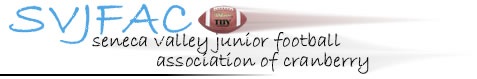  July 13, 2015 President Matt Curran called the meeting to order on July 13, 2015 at 8:25 pm Board Members in Attendance: Dave Bacher, Matt Curran, Brian West, Julie Smith, Dave Troianos, George Robinson II, Steve Kio , Kimberly Matthews, Brandon FischerBoard Members Absent:  Becky Brown, Jen Hancox, Lisa Augustine, Christine Wilkerson, Secretary’s Report Registration = 159Football I/H = 5, 6/7 = 26, 8/9 = 42, 10/11 = 52, 12= 26 Cheer mascots = 6, 1/2 = 29, 3/4 = 22, 5/6 = 35 Executive Meeting August General Meeting August    Motion to approve the minutes by ; seconded byPresident’s Report – Matt Curran  6/7 year olds - whether to split the team into 2 or keep one team with 26 kidsOpened for discussion to parents who have 6/7 kids - majority vote was to split to 2 teams.  2015 draft date of July 22 was established with July 23 if need second day.  Season practice schedule dates were set. o Beginning August 3, 2015 practice will be Monday through Friday  6-8 pm for those football teams practicing at Linder Field  6:15-8:15 for those at Graham Park  6-8 pm for cheer at Cranberry Park  Julie will send background check email to all coaches and board members with date of July 24 as due date of submission to appropriate government agency. All coaches will be responsible for giving their coaches, team dad, and team mom background checks to Kim Matthews.  WE do take Background checks and USA Background checks seriously, please start working on them Vice-President’s Report – Brian West  HUDL - looking to use with officials - way to review football and better train officials  Programs currently being offered to SVJFAC football players: o Speed and Agility with Revolution o Pre-Season Training with SVJFAC coaches  Steve Kio and Tim O’Shea will be representing SVJFAC at Parkway League meetings. Treasurer’s Report – Dave Bacher 		Balance 		$66,000		Deposit for $45,000 not included in this amount  Motion to approve by George Robinson and second by Brian West. Communication’s Report – Julie Smith 	Evaluations 6/21 and 6/22 6:00-8:00pm - have child’s name on the back of their shirt 	Practice Start August 3  Updating website and Smug Mug  - Ready to go 	Pep Rally - August 21, 2015 - bringing that back 	Steeler Camp - August 16, 2015 will be at Training camp Football Report – Steve Kio USA Football because we were 100%certified - recertify 35 minutes - once we are all certified, we can get a grant - last year $2000Parkway league meeting - Tim, Matt, and SteveBackground checks - must be done Another Equipment handout TBA Cheer Report - Becky Brown (ABSENT) All ready for Cheer to start . Coaches in place and first meeting was held last week. Still in need of teen coaches if anyone knows of someone who would like to help. Please email Becky Brown Competitive squad starts July 29 and non-competitive squads start on August 2 with stunt clinicsDaily practice starts August 3 from 6:00-8:00pm. Will be held at Graham the first week due to CC. Looking for Indoor gym space July 29th - Can we get rooms at MC from 6:30-8:30 pm - if not looking for suggestionsWe do have 1 competitive squad that will be the Warriors cheerleaders2 - 1st/ 2nd Non - competitive squads1 - 3rd/4th - grade squad, 1 - 5th/6th grade squad Squads will be assigned after football evaluations.Finance Report – Dave Troianos  Nothing to report. Facilities Report – Brandon Fischer Working to get the fields lined. A training the first week of practice for Coaches to learn the set-up and tear down procedures Concessions Report – Lisa Augustine (ABSENT)Orders being placed this week . Slush Puppie machine 7/17. Also met with Pete Geis about electrical short; on our way to getting that resolvedWill need to get change fund from Dave Bacher  for evaluations next week . Will be open next week during evaluations with limited menu. Working on August schedule and should be out next week. Blenders needed for Pep Rally is anyone would like to lend Still looking for more teen workers email augustinelisa36@yahoo.comAuxiliary Report – Jen Hancox (ABSENT)  Report given by Matt Curran o Online store will be up for evaluations at end of July New Business George Robinson – Due to SVJFAC’s part in coaches clinic sponsored by Steelers, we have been offered an opportunity to attend Steelers Training Camp. Logistics were discussed. Julie will send email to membership to gage interest. Old/ Unfinished Business none Good & Welfare Announcements: There was a motion to adjourn the meeting made by Kim Matthews and seconded by Julie Smith. The motion passed and the meeting was adjourned at 8:36pm